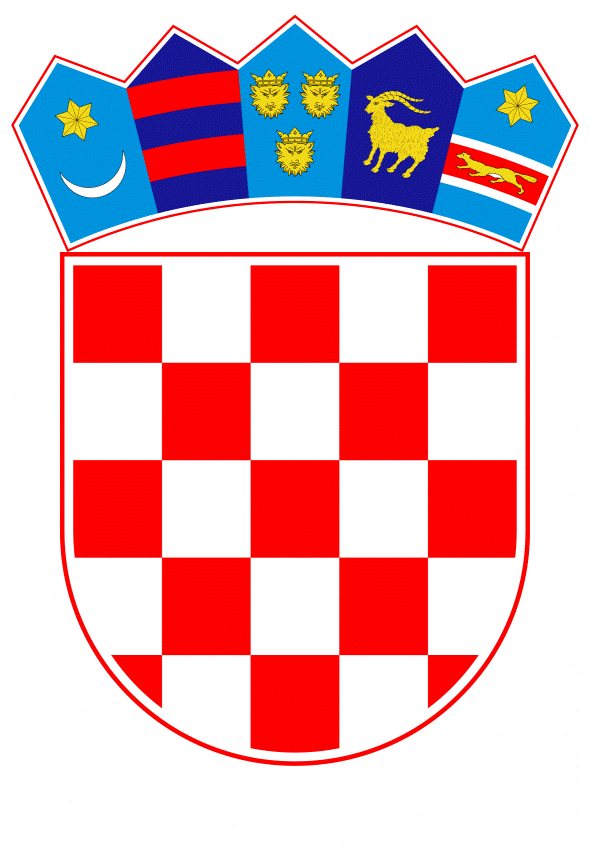 VLADA REPUBLIKE HRVATSKEZagreb, ______________________________________________________________________________________________________________________________________________________________________________________________________________________________VLADA REPUBLIKE HRVATSKENACRTPRIJEDLOG ZAKONA O IZMJENAMA I DOPUNAMAZAKONA O SAVJETIMA MLADIHZagreb, lipanj 2023.PRIJEDLOG ZAKONA O IZMJENAMA I DOPUNAMA ZAKONA O SAVJETIMA MLADIHUSTAVNA OSNOVA ZA DONOŠENJE ZAKONAUstavna osnova za donošenje ovoga zakona sadržana je u odredbi članka 2. stavka 4. podstavka 1., a u vezi s odredbom članka 63. Ustava Republike Hrvatske („Narodne novine“, br. 85/10. - pročišćeni tekst i 5/14. - Odluka Ustavnog suda Republike Hrvatske).OCJENA STANJA I OSNOVNA PITANJA KOJA SE TREBAJU UREDITI ZAKONOM TE POSLJEDICE KOJE ĆE DONOŠENJEM ZAKONA PROISTEĆI1.	Ocjena stanjaOd 21. ožujka 2014. na snazi je Zakon o savjetima mladih („Narodne novine“, broj 41/14., u daljnjem tekstu: Zakon), koji obvezuje predstavnička tijela jedinica lokalne i područne (regionalne) samouprave na osnivanje savjeta mladih na svojim područjima te u tu svrhu propisuje odredbe o osnivanju, djelokrugu, postupku izbora članova, financiranju i načinu rada savjeta. Isto tako, Zakon detaljnije propisuje način sudjelovanja mladih u odlučivanju o upravljanju javnim poslovima od interesa i značaja za mlade, njihovo aktivno uključivanje te informiranje i savjetovanje mladih u jedinicama lokalne i područne (regionalne) samouprave. Savjet mladih definiran je kao savjetodavno tijelo koje promiče i zagovara prava, potrebe i interese mladih na lokalnoj i regionalnoj razini. Članove, koji mogu biti osobe od 15 do 30 godina, s prebivalištem ili boravištem na području jedinice lokalne, odnosno područne (regionalne) samouprave, biraju predstavnička tijela tih jedinica, na razdoblje od tri godine. Osim članova biraju se i njihovi zamjenici čiji je mandat vezan uz mandat članova, a maksimalni broj članova u pojedinom savjetu je 21. Zakon pobliže definira suradnju savjeta s predstavničkim tijelima, ali i s izvršnim - županom, gradonačelnikom i načelnikom, redovitom komunikacijom, informiranjem i savjetovanjem o pitanjima značajnim za mlade, no međusobni odnos između savjeta, predstavničkih i izvršnih tijela te tijela državne uprave nadležnog za mlade, koje prati rad i nadzire provedbu Zakona, produbljuje se propisivanjem odredbi kojima se predstavnička tijela obvezuju dostavljati materijale, pozive i zapisnike sa svojih sjednica, održavati zajedničke sastanke na kojima se raspravljaju pitanja od interesa za mlade, uvažavati prijedloge članova savjeta, financirati planirane aktivnosti te međusobnim savjetovanjem, informiranjem i obavještavanjem poticati aktivni rad savjeta. Savjeti su dužni podnositi godišnja izvješća o svom radu predstavničkom tijelu te ga dati na uvid izvršnom tijelu, a predstavnička tijela, sukladno Zakonu, dužna su surađivati s tijelom državne uprave nadležnim za mlade dostavom izvješća o radu savjeta na njihovim područjima te primjenom savjeta i preporuka tijela državne uprave nadležnog za mlade. U skladu s Programom Vlade Republike Hrvatske, nastavit će se jačanje dijaloga s mladima kroz poticanje većeg uključivanja mladih u savjete mladih općina, gradova i županija. Važnost i potreba postojanja savjeta mladih očituje se upravo u cilju njihova osnivanja kao mehanizmu dvosmjerne komunikacije mladih i donositelja odluka te sudjelovanja u donošenju političkih odluka u lokalnim sredinama. Međutim, unatoč obvezi jedinica lokalne i područne (regionalne) samouprave da osnuju savjete mladih na svojim područjima i da stvore prostor za aktivno participiranje mladih u razvoju zajednice u kojoj žive, izvješća pokazuju mali broj osnovanih savjeta mladih u lokalnim i područnim sredinama, a još manji broj onih koji aktivno djeluju. Problem je nedovoljan interes mladih, neupućenost i nedostatak motivacije. Uz to, iako Zakon nameće obvezu jedinicama samouprava da osim financijskih sredstava za rad i program rada savjeta, omoguće i prostor za rad i održavanje sastanaka savjeta, što se ne pokazuje dovoljnim i ne omogućava normalno funkcioniranje savjeta, već ga svodi na to da unutar savjeta ostaje djelovati mala skupina ljudi koja može pokriti troškove i osigurati sve uvjete za rad grupe u često improviziranim uvjetima, nedefiniranim od strane jedinica lokalne i područne (regionalne) samouprave te u krajnosti dovodi do velikih različitosti u načinu djelovanja u pojedinim jedinicama. Slijedom navedenoga, ocjenjuje se potrebnim uvesti daljnje izmjene kako bi se potaknulo mlade na promišljanje o uključivanju u rad savjeta mladih, motiviralo ih te u konačnici omogućilo nesmetan i kvalitetan rad u prikladnim uvjetima. Uočeno je da je potrebno omogućiti veću fleksibilnost kod osnivanja savjeta mladih i izbora članova, pronaći rješenje za probleme koji se tiču samog načina rada savjeta mladih, poput nedostatka prostora za rad, omogućiti bolju suradnju s jedinicama lokalne i područne (regionalne) samouprave te regulirati pravne praznine.Predloženi zakon ima za cilj unaprijediti savjetovanje s mladima u donošenju odluka na lokalnoj i područnoj (regionalnoj) razini.2.	Osnovna pitanja koja se trebaju urediti zakonom te posljedice koje će donošenjem zakona proistećiVažeći Zakon propisuje da se odlukom o osnivanju savjeta mladih određuje konkretan broj članova savjeta u pojedinoj jedinici samouprave, koji mora biti neparan, a nadalje definira najmanji i najviši broj članova koji se mogu izabrati, s obzirom na broj stanovnika. U svrhu pojednostavljivanja osnivanja, ovim prijedlogom zakona predlaže se uklanjanje instituta zamjenika člana savjeta mladih, te se, uz uvođenje fleksibilnosti u određivanju ukupnog broja članova savjeta mladih, smanjuje najmanji broj članova potrebnih za osnivanje savjeta mladih. Ujedno se smanjuje i broj mladih koji čine neformalnu skupinu koja može biti predlagatelj kandidature za člana savjeta mladih. Nadalje, ukoliko se na prvi javni poziv ne javi dovoljan broj kandidata s valjanim kandidaturama, koji odgovara minimalno onom broju koji je utvrđen odlukom o osnivanju savjeta mladih, javni poziv se ponavlja, ali u ponovljenom javnom pozivu dovoljno je da pristigne barem onaj broj valjanih kandidatura koji je propisan predloženim zakonom kao minimalan u odnosu na pojedinu jedinicu samouprave s obzirom na broj stanovnika. Ovom izmjenom nastoji se postići da u jedinicama u kojima se javi manji broj kandidata od propisanog ipak bude omogućeno osnivanje savjeta, ako je ispunjen barem minimalan potrebni broj te u konačnici da se na nacionalnoj razini poveća broj savjeta. Predloženim izmjenama jedinicama lokalne i područne (regionalne) samouprave stvorit će se prostor za lakše osnivanje savjeta mladih.Predloženim zakonom se također propisuje da predstavničko tijelo jedinice lokalne, odnosno područne (regionalne) samouprave odluku o osnivanju savjeta mladih donosi na prvoj sljedećoj sjednici nakon konstituirajuće sjednice predstavničkog tijela, a jedinice lokalne i područne (regionalne) samouprave obavijest o objavi javnog poziva za isticanje kandidatura za članove savjeta mladih dostavljaju svim udrugama mladih i za mlade, srednjim školama, viskom učilištima i podmladcima političkih stranaka koji djeluju na području jedinice lokalne, odnosno područne (regionalne) samouprave koja objavljuje javni poziv.Ovim normativnim rješenjem, istovremeno obnašanje dužnosti člana savjeta mladih i člana (ili zamjenika člana) predstavničkog tijela jedinice lokalne i područne (regionalne) samouprave koja ga je u savjet mladih izabrala određuje se kao nespojiva dužnost.Kao novina predlaže se biranje članova savjeta mladih javnim glasovanjem i osnivanje Savjeta mladih Republike Hrvatske kao koordinativnog tijela savjeta mladih u Republici Hrvatskoj koje usklađuje rad svih savjeta mladih, prati i promiče interese mladih na nacionalnoj razini te upravlja aktivnostima u međunarodnoj suradnji, u suradnji sa tijelom državne uprave nadležnim za mlade.Nadalje, predlaže se produljenje mandata članova savjeta mladih i njegovo usklađivanje s trajanjem mandata predstavničkog tijela jedinice lokalne i područne (regionalne) samouprave. Navedenom izmjenom omogućilo bi se ujednačeno vrijeme osnivanja savjeta mladih na nacionalnoj razini i olakšalo praćenje provedbe zakona. Omogućavanjem da svako predstavničko tijelo jedinice lokalne i područne (regionalne) samouprave bira novi savjet mladih doprinijelo bi se boljoj komunikaciji savjeta mladih s predstavničkim tijelima jedinica lokalne i područne (regionalne) samouprave. Radi olakšavanja rada savjeta mladih, uslijed krize izazvane epidemijom bolesti COVID-19, ali i načina života mladih ljudi, omogućava se održavanje sjednica savjeta mladih elektroničkim putem.Sljedeća izmjena odnosi se na osiguravanje adekvatnih uvjeta za rad savjeta mladih. Važeći Zakon propisuje osiguravanje prostora, no prijedlogom zakona predlaže se uz prostorne uvjete obvezati jedinice na osiguranje tehničkih i administrativnih uvjeta. Prostorije, koje su najčešće u zgradama jedinica lokalne i područne (regionalne) samouprave, nisu dostupne za rad izvan radnog vremena službenika, što se predlaže promijeniti te osigurati članovima savjeta korištenje predviđenih prostorija izvan radnog vremena, posebno iz razloga što i članovi imaju svoje fakultetske i poslovne obveze te su slobodni za rad na aktivnostima savjeta nakon svog redovnog radnog vremena. Osim toga, dogovaranje sastanaka i rad izvan radnog vremena, omogućio bi većem broju članova savjeta aktivno sudjelovanje, ali i predstavničkim tijelima da se u to vrijeme posvete obvezama u vezi sa savjetom. Osiguravanje tehničkih uvjeta obuhvaća dostupnost interneta te mogućnost korištenja telefonske linije kao i uredskog pribora, s ciljem što manjeg korištenja vlastitih resursa te postizanja jednakih i adekvatnih radnih uvjeta u svim savjetima koristeći raspoloživu infrastrukturu. Ocjenjuje se da će se ispunjenjem navedenih uvjeta postići lakše i preciznije djelovanje savjeta, ojačati međusobna suradnja s predstavničkim i izvršnim tijelima te da će se dati na važnosti radu savjeta mladih i time potaknuti interes među mladima za uključivanje u rad. U svrhu stvaranja boljih uvjeta rada savjeta mladih, kao i općenito davanja podrške u poslovanju udruga koje su u svom programu usmjerene na rad s mladima, predlaže se uvođenje normativnog rješenja koje omogućava jedinicama lokalne, odnosno područne (regionalne) samouprave osnivanje centara za mlade. Kako bi se pojačala uloga savjeta mladih u poticanju mladih na aktivno sudjelovanje, djelokrug savjeta mladih proširen je na način da se savjetima mladih omogućuju aktivnosti usmjerene na poticanje mladih na aktivnu participaciju u lokalnoj, odnosno područnoj (regionalnoj) samoupravi te uključivanje mladih u rad savjeta mladih. Iz navedenog razloga dodatno se proširuje i odredba koja se odnosi na obvezu provedbe konzultacija savjeta mladih s mladima i organizacijama mladih i za mlade o temama bitnima za mlade.Isto tako, prijedlogom zakona predlaže se mogućnost uvođenje naknada za rad članovima savjeta mladih, kao i naknada troškova smještaja neposredno vezanih uz rad savjeta mladih. Prema važećem Zakonu, predviđena je jedino naknada putnih troškova. Ocjenjuje se da će ova izuzetno značajna promjena djelovati pozitivno na mlade u vidu motivacije i vrednovanja aktivnosti koje se od mladih u radu savjeta očekuju. Nadalje, predloženim zakonom propisuje se maksimalni iznos naknade do 27 eura mjesečno, a odluka o visini naknade prepušta se jedinicama lokalne i područne (regionalne) samouprave, u čijim će proračunima sredstva biti osigurana, da sukladno svojim prilikama utvrde iznos. Uvođenjem naknade također se želi potaknuti članove savjeta na aktivniji angažman, a predstavnička tijela na učestaliju i kvalitetniju suradnju i komunikaciju sa savjetom. Predloženim zakonom povećava se razdoblje u kojem predsjednik predstavničkog tijela te općinski načelnik, gradonačelnik i župan, odnosno gradonačelnik Grada Zagreba održavaju zajednički sastanak sa savjetom mladih.Također se određuje rok do kojeg tijelo državne uprave nadležno za mlade mora objaviti godišnje izvješće o provedbi zakona na svojim mrežnim stranicama te ga dostaviti odborima Hrvatskoga sabora nadležnima za mlade i lokalnu i područnu (regionalnu) samoupravu. U prijelaznim i završnim odredbama određuje se zakonski rok za usklađivanje odluka o osnivanju savjeta mladih od strane jedinica lokalne i područne (regionalne) samouprave s predloženim zakonom.Donošenjem predloženog zakona očekuje se poboljšanje statusa savjeta mladih kod predstavničkih tijela jedinica lokalne i područne (regionalne) samouprave i mladih u široj javnosti, kvalitetnija suradnja s jedinicama lokalne i područne (regionalne) samouprave te poticanje većeg interesa mladih na aktivno sudjelovanje u društvu. Djelovanjem savjeta mladih želi se postići bolja komunikacija mladih i donositelja odluka te veći angažman mladih u lokalnoj sredini, a koji će povećati kvalitetu života mladih u lokalnoj zajednici, u skladu s njihovim potrebama.Na potrebu izrade ovih normativnih rješenja ukazuju sami savjeti mladih, a ponajviše je vidljiva iz Zaključaka i Preporuka za unaprjeđivanje rada savjeta mladih, Savjeta za mlade Vlade Republike Hrvatske.OCJENA I IZVORI SREDSTAVA POTREBNIH ZA PROVOĐENJE ZAKONASredstva za provedbu ovoga zakona osigurana su u Državnom proračunu Republike Hrvatske u godišnjem iznosu od 147.723 eura za 2023. godinu i projekcijama za 2024. i 2025. godinu na pozicijama Središnjeg državnog ureda za demografiju i mlade u okviru proračunske aktivnosti A558047 Politika za mlade. Od navedenog iznosa sredstva u iznosu od 132.723 eura godišnje će se utrošiti za sufinanciranje multifunkcionalnih centara za mlade s ciljem osiguravanja aktivnosti, stručne podrške i ciljanih usluga koje će doprinijeti boljoj participaciji te osobnom i profesionalnom razvoju mladih, a sredstva u iznosu od 15.000 eura godišnje će se utrošiti za putne troškove članovima Savjeta mladih Republike Hrvatske.Također, odredbama ovoga zakona predlaže se mogućnost uvođenja naknade za rad članovima savjeta mladih za sudjelovanje na sjednici savjeta mladih i to u maksimalnom iznosu do 27 eura mjesečno te naknade troškova smještaja neposredno vezanih uz rad savjeta mladih. Jedinice lokalne i područne (regionalne) samouprave o ovoj mogućnosti određuju kroz donošenje odluke o osnivanju savjeta mladih, a u skladu sa svojim prilikama i raspoloživim sredstvima u okviru svojih proračuna. Dodatno, predloženim zakonom daje se mogućnost jedinicama lokalne i područne (regionalne) samouprave da, u svrhu boljeg rada savjeta mladih, na svom području osnuju centre za mlade kojima će pružiti financijsku pomoć i pomoć u naravi. Sredstva za ovu namjenu jedinice lokalne i područne (regionalne) samouprave također osiguravaju u svojim proračunima, a sukladno potrebama lokalne zajednice i raspoloživim sredstvima.PRIJEDLOG ZAKONA O IZMJENAMA I DOPUNAMAZAKONA SAVJETIMA MLADIHČlanak 1.U Zakonu o savjetima mladih („Narodne novine“, br. 41/14.), članak 1. mijenja se i glasi:„(1) Ovim Zakonom uređuje se osnivanje savjeta mladih, njihov djelokrug, postupak izbora članova savjeta mladih, te druga pitanja od značaja za rad savjeta mladih.(2) Cilj ovoga Zakona je sudjelovanje mladih u odlučivanju o upravljanju javnim poslovima od interesa i značaja za mlade, aktivno uključivanje mladih u javni život, informiranje i savjetovanje mladih u jedinicama lokalne i područne (regionalne) samouprave te praćenje i promicanje interesa mladih iz svih krajeva Hrvatske na nacionalnoj razini.“.Članak 2.Članak 2. mijenja se i glasi:„(1) Savjeti mladih osnivaju se kao savjetodavna tijela jedinica lokalne i područne (regionalne) samouprave koja promiču i zagovaraju prava, potrebe i interese mladih na lokalnoj i područnoj (regionalnoj) razini te Savjet mladih Republike Hrvatske kao koordinativno tijelo savjeta mladih.(2) Savjeti mladih osnivaju se na tri razine:	- općinski i gradski savjeti mladih	- županijski savjeti mladih i savjet mladih Grada Zagreba	- Savjet mladih Republike Hrvatske.(3) Savjete mladih na lokalnoj i područnoj (regionalnoj) razini osnivaju te njihove članove biraju predstavnička tijela jedinica lokalne i područne (regionalne) samouprave, sukladno ovom Zakonu, zakonu kojim se uređuje sustav lokalne i područne (regionalne) samouprave, općim aktima jedinica lokalne i područne (regionalne) samouprave te međunarodnim dokumentima potvrđenim ili usvojenim od strane Republike Hrvatske.(4) Statutom Grada Zagreba može se predvidjeti osnivanje savjeta mladih kao savjetodavnih tijela vijeća gradskih četvrti Grada Zagreba.(5) Savjet mladih Republike Hrvatske odlukom osniva tijelo državne uprave nadležno za mlade sukladno ovom Zakonu i Zakonu o ustrojstvu i djelokrugu tijela državne uprave, a članove Savjeta mladih Republike Hrvatske predlažu konstituirani županijski savjeti mladih i savjet mladih Grada Zagreba.“.Članak 3.U članku 3. stavku 1. riječi: „i zamjenika člana savjeta“ brišu se.Iza stavka 2. dodaje se stavak 3. koji glasi:„(3) Osoba ne može istodobno biti član savjeta mladih i član predstavničkog tijela jedinice lokalne i područne (regionalne) samouprave koja ga je u savjet mladih izabrala.“.Članak 4.U članku 6. stavak 2. mijenja se i glasi:„(2) Odluku o osnivanju savjeta mladih donosi predstavničko tijelo jedinice lokalne, odnosno područne (regionalne) samouprave na prvoj sljedećoj sjednici nakon konstituirajuće sjednice predstavničkog tijela u skladu s ovim Zakonom, zakonom kojim se uređuje sustav lokalne i područne (regionalne) samouprave, te statutom jedinica lokalne, odnosno područne (regionalne) samouprave.“.U stavku 3. podstavku 3. riječi: „i zamjenike članova“ brišu se.Podstavak 7. mijenja se i glasi: „-	pravu na naknadu za sudjelovanje na sjednicama savjeta mladih i naknadu troškova neposredno vezanih uz rad u savjetu mladih sukladno članku 22. stavcima 2., 3. i 6. ovoga Zakona“.Članak 5.Članak 8. mijenja se i glasi:„(1) Broj članova savjeta mladih, uključujući predsjednika i zamjenika predsjednika ne može biti manji od tri, a utvrđuje se odlukom o osnivanju savjeta mladih, i to tako da savjet mladih:-	jedinice lokalne samouprave do 10.000 stanovnika ima najmanje tri, a najviše pet članova-	jedinice lokalne samouprave od 10.001 do 30.000 stanovnika ima najmanje pet, a najviše devet članova-	jedinice lokalne samouprave s više od 30.000 stanovnika ima najmanje pet, a najviše 15 članova-	jedinice područne (regionalne) samouprave imaju najmanje sedam, a najviše 13 izabranih članova te po jednog predstavnika svakog osnovanog savjeta mladih jedinica lokalne samouprave na području te područne (regionalne) samouprave-	Grad Zagreb ima najmanje 15, a najviše 21 izabranog člana te po jednog predstavnika   svakog osnovanog savjeta mladih na razini gradske četvrti Grada Zagreba.(2) Ako na javni poziv ne pristigne najmanje onaj broj važećih kandidatura, koji odgovara broju članova utvrđenih odlukom o osnivanju savjeta mladih jedinice lokalne ili područne (regionalne) samouprave iz stavka 1. ovoga članka, javni poziv za isticanje kandidatura će se ponoviti najkasnije u roku šest mjeseci od dana objave prethodnog javnog poziva.(3) Kandidati koji podnesu važeće prijave na ponovljeni javni poziv, bit će birani u savjet mladih redovnim postupkom, s tim da broj izabranih članova može biti manji nego što je utvrđen odlukom o osnivanju, ali ne može biti manji od najniže propisanog stavkom 1. ovoga članka.(4) Javni pozivi za isticanje kandidatura ponavljat će se sukladno stavku 2. ovoga članka do konstituiranja savjeta mladih.“.Članak 6.Članak 9. mijenja se i glasi:„(1) Na temelju pisanih i obrazloženih kandidatura, članove savjeta mladih bira predstavničko tijelo jedinice lokalne, odnosno područne (regionalne) samouprave u skladu sa zakonom kojim se uređuje sustav lokalne i područne (regionalne) samouprave, statutom jedinice lokalne ili područne (regionalne) samouprave i poslovnikom o radu predstavničkog tijela jedinice lokalne, odnosno područne (regionalne) samouprave, ovim Zakonom i odlukom o osnivanju savjeta mladih.(2) Predstavničko tijelo jedinice lokalne, odnosno područne (regionalne) samouprave temeljem odluke o osnivanju savjeta mladih, pokreće postupak biranja članova savjeta mladih.(3) Kandidature za članove savjeta mladih temeljem javnog poziva za isticanje kandidatura ističu udruge koje su sukladno statutu ciljno i prema djelatnostima opredijeljene za rad s mladima i za mlade, učenička vijeća, studentski zborovi, pomladci političkih stranaka, sindikalne ili strukovne organizacije u Republici Hrvatskoj i neformalne skupine mladih.(4) Kada je predlagatelj kandidature iz stavka 3. ovoga članka neformalna skupina mladih, ona mora biti:-	u jedinicama lokalne samouprave koje imaju do 5.000 stanovnika, skupina od najmanje pet mladih-	u jedinicama lokalne samouprave koje imaju od 5.001 do 10.000 stanovnika, skupina od najmanje deset mladih-	u jedinicama lokalne samouprave koje imaju od 10.001 do 30.000 stanovnika, skupina od najmanje 15 mladih-	u jedinicama lokalne samouprave koje imaju preko 30.000 stanovnika, skupina od najmanje 20 mladih-	u županijama i u Gradu Zagrebu, skupina od najmanje 25 mladih.“.Članak 7.Članak 10. mijenja se i glasi:„(1) Izbor članova savjeta mladih provodi se u predstavničkom tijelu jedinice lokalne, odnosno područne (regionalne) samouprave, a sukladno ovom Zakonu, zakonu kojim se uređuje sustav lokalne i područne (regionalne) samouprave, te općim aktima jedinica lokalne, odnosno područne (regionalne) samouprave.(2) Postupak izbora iz stavka 1. ovoga članka počinje objavom javnog poziva za isticanje kandidatura sukladno ovom Zakonu.(3) Javni se poziv za isticanje kandidatura objavljuje na mrežnim stranicama jedinice lokalne, odnosno područne (regionalne) samouprave, a ako jedinica lokalne, odnosno područne (regionalne) samouprave nema mrežne stranice, javni poziv se objavljuje u službenom glasilu jedinice lokalne, odnosno područne (regionalne) samouprave te u sredstvima javnog priopćavanja.(4) Jedinice lokalne, odnosno područne (regionalne) samouprave, prema dostupnim kontaktima, obavijest o objavi javnog poziva za isticanje kandidatura dostavit će udrugama mladih i za mlade, srednjim školama, visokim učilištima i podmladcima političkih stranaka koji djeluju na području jedinice lokalne, odnosno područne (regionalne) samouprave koja objavljuje javni poziv.(5) Javni poziv iz stavka 2. ovoga članka mora sadržavati opis postupka izbora sukladno ovom Zakonu, uvjete za isticanje kandidatura propisane ovim Zakonom, rokove za prijavu i rokove u kojima će biti provedena provjera zadovoljavanja formalnih uvjeta prijavljenih kandidata te izbor članova savjeta mladih.(6) Nakon zaprimanja kandidatura za članove savjeta mladih, radno tijelo predstavničkog tijela jedinice lokalne, odnosno područne (regionalne) samouprave navedeno u odluci o osnivanju savjeta mladih, obavlja provjeru formalnih uvjeta prijavljenih kandidata te u roku od 15 dana od isteka roka za podnošenje prijava, sastavlja izvješće o provjeri formalnih uvjeta te utvrđuje popis važećih kandidatura.(7) Izvješće o provjeri formalnih uvjeta i popis važećih kandidatura dostavljaju se predstavničkom tijelu jedinice lokalne, odnosno područne (regionalne) samouprave te se objavljuju na mrežnim stranicama jedinice lokalne, odnosno područne (regionalne) samouprave, a ako jedinica lokalne, odnosno područne (regionalne) samouprave nema mrežne stranice, izvješće o provjeri formalnih uvjeta i popis važećih kandidatura objavljuju se u službenom glasilu jedinice lokalne, odnosno područne (regionalne) samouprave te u sredstvima javnog priopćavanja.(8) Predstavničko tijelo jedinice lokalne, odnosno područne (regionalne) samouprave na prvoj sjednici nakon objave popisa važećih kandidatura raspravlja izvješće o provjeri formalnih uvjeta i s popisa važećih kandidatura za članove savjeta mladih javnim glasovanjem bira članove savjeta mladih.(9) U slučaju da nije moguće izabrati savjet mladih zbog dva ili više kandidata s jednakim brojem glasova, glasovanje se ponavlja za izbor kandidata do punog broja članova savjeta mladih između onih kandidata koji u prvom krugu nisu izabrani jer su imali jednak broj glasova. Glasovanje se ponavlja dok se ne izaberu svi članovi savjeta mladih.(10) Javni poziv za isticanje kandidatura mora se objaviti na mrežnim stranicama jedinice lokalne, odnosno područne (regionalne) samouprave, odnosno u službenom glasilu jedinice lokalne, odnosno područne (regionalne) samouprave te u sredstvima javnog priopćavanja, sukladno stavku 3. ovoga članka, najmanje tri mjeseca prije isteka mandata članova savjeta mladih.(11) Članovi svakog konstituiranog savjeta mladih jedinice lokalne samouprave između sebe izabiru jednog predstavnika savjeta mladih jedinice lokalne samouprave u savjet mladih područne (regionalne) samouprave.“.Članak 8.U članku 11. stavku 1. riječi: „i zamjenike članova“ brišu se.U stavku 6. riječi: „i zamjenika članova“ brišu se.Članak 9.U članku 12. stavak 1. mijenja se i glasi:„(1) Članovi savjeta mladih biraju se na razdoblje trajanja mandata predstavničkog tijela koje ih je izabralo, pri čemu im mandat traje do dana stupanja na snagu odluke Vlade Republike Hrvatske o raspisivanju sljedećih redovnih izbora koji se održavaju svake četvrte godine sukladno odredbama zakona kojim se uređuju lokalni izbori, odnosno do dana stupanja na snagu odluke Vlade Republike Hrvatske o raspuštanju predstavničkog tijela sukladno odredbama zakona kojim se uređuje lokalna i područna (regionalna) samouprava.“.	Stavak 2. briše se.Dosadašnji stavci 3. do 7. postaju stavci 2. do 6.Članak 10.U članku 13. iza podstavka 5. dodaje se novi podstavak 6. koji glasi:„-	potiče mlade na aktivnu participaciju u lokalnoj, odnosno područnoj (regionalnoj) samoupravi te ih prema potrebi poziva na sjednice i uključuje u svoj rad“.	Dosadašnji podstavci 6. do 9. postaju podstavci 7. do 10.Članak 11.Članak 14. mijenja se i glasi:„(1) Savjet mladih održava redovite sjednice najmanje jednom svaka tri mjeseca, a po potrebi i češće.(2) Sjednica savjeta mladih može se održati i elektroničkim putem.(3) Članovima savjeta mladih koji ne mogu biti nazočni na sjednici savjeta mladih koja se održava fizički omogućit će se, sukladno tehničkim i organizacijskim mogućnostima, sudjelovanje na sjednici savjeta mladih elektroničkim putem, odnosno audio i/ili videokonferencijskim putem.(4) Članovi savjeta mladih koji će na sjednici savjeta mladih sudjelovati elektroničkim putem, odnosno putem audio i/ili videokonferencijskim putem sukladno stavku 3. ovoga članka, o tome će predsjednika savjeta mladih obavijestiti najkasnije tri dana prije održavanja sjednice savjeta mladih.(5) Sjednice savjeta mladih saziva i njima predsjeda predsjednik savjeta mladih.(6) Predsjednik savjeta mladih dužan je sazvati izvanrednu sjednicu savjeta mladih na prijedlog najmanje 1/3 članova savjeta mladih.“.Članak 12.U članku 16. iza stavka 1. dodaje se novi stavak 2. koji glasi:„(2) U slučaju da su prilikom odlučivanja glasovi podijeljeni na jednak broj glasova za i protiv odlučujući je glas predsjednika.“.U dosadašnjem stavku 2. koji postaje stavak 3. iza riječi: „mladih“ zarez i riječi: „odnosno njegov zamjenik“ brišu se.Dosadašnji stavak 3. postaje stavak 4.Dosadašnji stavak 4. koji postaje stavak 5. mijenja se i glasi:„(5) O neposrednoj osobnoj zainteresiranosti člana savjeta mladih za donošenje odluke o nekom pitanju odlučuje savjet mladih.“.Članak 13.U članku 19. stavku 1. iza riječi: „rada“ dodaju se riječi: „i financijski plan“.U stavku 2. podstavku 1. riječ: „kreiranju“ zamjenjuje se riječima: „procesu izrade“. Podstavak 2. mijenja se i glasi:„-	konzultiranje s mladima i organizacijama mladih i za mlade o temama bitnima za mlade“.Stavak 5. mijenja se i glasi:„(5) Savjet mladih donosi program rada popraćen financijskim planom te ih podnosi na odobravanje predstavničkom tijelu jedinice lokalne, odnosno područne (regionalne) samouprave, najkasnije do 30. studenoga tekuće godine, za sljedeću kalendarsku godinu.“Iza stavka 6. dodaje se stavak 7. koji glasi:„(7) Savjet mladih Republike Hrvatske podnosi godišnje izvješće o svom radu tijelu državne uprave nadležnom za mlade do 31. ožujka tekuće godine za prethodnu godinu.“.Članak 14.Naslov poglavlja iznad članka 21. mijenja se i glasi: „IX. SURADNJA SAVJETA MLADIH I OSNIVANJE CENTARA ZA MLADE“.Članak 15.Iza članka 21. dodaje se članak 21.a koji glasi:„Članak 21.a(1) Jedinice lokalne, odnosno područne (regionalne) samouprave mogu na svom području osnovati centar za mlade.(2) Centri za mlade osnivaju se u svrhu boljeg rada savjeta mladih i davanja podrške u poslovanju udruga koje su u svom programu usmjerene na rad s mladima.(3) Jedinice lokalne, odnosno područne (regionalne) samouprave pružaju centrima za mlade financijsku pomoć ili pomoć u naravi.“.Članak 16.	Članak 22. mijenja se i glasi:„(1) Jedinice lokalne, odnosno područne (regionalne) samouprave obvezne su osigurati financijska sredstva za rad i program rada savjeta mladih iz članka 19. stavka 1. ovoga Zakona i iz stavka 3. ovoga članka, kao i prostorne, tehničke i administrativne uvjete za nesmetano i učinkovito funkcioniranje savjeta mladih.(2) Članovi savjeta mladih mogu primati naknadu za svoj rad.(3) Jedinice lokalne i područne (regionalne) samouprave mogu, u okviru raspoloživih sredstava, članovima savjeta mladih osigurati naknadu za sudjelovanje na sjednici savjeta mladih i to u maksimalnom iznosu do 27 eura mjesečno.(4) Članovi savjeta mladih jedinice lokalne samouprave koji su predstavnici savjeta mladih jedinice lokalne samouprave u savjetu mladih jedinice područne (regionalne) samouprave imaju pravo na naknadu za svoj rad samo po jednoj osnovi. (5) Član savjeta mladih iz stavka 4. ovog članka ima pravo na naknadu za rad u savjetu mladih u kojem članovi savjeta mladih primaju naknadu za rad u višem iznosu.(6) Članovi savjeta mladih imaju pravo na naknadu troškova prijevoza za dolazak na sjednice savjeta mladih, kao i drugih putnih troškova neposredno vezanih uz rad u savjetu mladih, a može im se odobriti i naknada troškova smještaja neposredno vezanih uz rad savjeta mladih, u skladu s odlukom o osnivanju savjeta mladih.“.Članak 17.U članku 23. iza riječi: „mladih“ zarez i riječi: „njihovim zamjenicima“ brišu se.Članak 18.U članku 24. stavku 2. riječi: „svaka tri mjeseca“ zamjenjuju se riječima: „svakih šest mjeseci“.Članak 19.U članku 25. stavku 2. riječi: „svaka tri mjeseca“ zamjenjuju se riječima: „svakih šest mjeseci“.Članak 20.	Iza poglavlja XI. dodaje se poglavlje XI.a s člancima 25.a do 25.e koji glase:„XI.a SAVJET MLADIH REPUBLIKE HRVATSKEČlanak 25.a(1) Odluku o osnivanju Savjeta mladih Republike Hrvatske donosi tijelo državne uprave nadležno za mlade u skladu s ovim Zakonom i Zakonom o ustrojstvu i djelokrugu tijela državne uprave.(2) Broj članova Savjeta mladih Republike Hrvatske ovisi o broju konstituiranih savjeta mladihjedinica područne (regionalne) samouprave i ne može biti manji od 15 niti veći od 21.(3) Članovi svakog konstituiranog savjeta mladih jedinice područne (regionalne) samouprave između sebe izabiru jednog predstavnika savjeta mladih jedinice područne (regionalne) samouprave u Savjet mladih Republike Hrvatske.(4) Članovi Savjeta mladih Republike Hrvatske nemaju pravo na naknadu za svoj rad, a imaju pravo na putne troškove nastale u vezi s dolaskom na sjednice Savjeta mladih Republike Hrvatske u skladu s ovim Zakonom i odlukom o osnivanju Savjeta mladih Republike Hrvatske. (5) Tijelo državne uprave nadležno za mlade obvezno je osigurati podršku za rad i program rada Savjeta mladih Republike Hrvatske, kao i prostorne, tehničke i administrativne uvjete za nesmetano i učinkovito funkcioniranje Savjeta mladih Republike Hrvatske, u skladu s odlukom o osnivanju Savjeta mladih Republike Hrvatske.Članak 25.b(1) Članovi Savjeta mladih Republike Hrvatske imenuju se na razdoblje od dvije godine.(2) Mandat člana Savjeta mladih Republike Hrvatske prestaje prestankom njegovog mandata u savjetu mladih jedinice lokalne samouprave odnosno u savjetu mladih jedinice područne (regionalne) samouprave.(3) Savjet mladih Republike Hrvatske ima predsjednika i zamjenika predsjednika.(4) Predsjednika i zamjenika predsjednika Savjeta mladih Republike Hrvatske biraju i razrješuju članovi Savjeta mladih Republike Hrvatske većinom glasova svih članova, sukladno odredbama ovoga Zakona.Članak 25.c(1) Sjednice Savjeta mladih Republike Hrvatske saziva i njima predsjeda predsjednik Savjeta mladih Republike Hrvatske.(2) Po potrebi, na poziv predsjednika Savjeta mladih Republike Hrvatske, u radu Savjeta, mogu sudjelovati predstavnici tijela državne uprave i jedinica lokalne i područne (regionalne) samouprave, institucija i stručnjaka iz pojedinih područja vezanih za mlade i rad s mladima.Članak 25.dU okviru svoga djelovanja Savjet mladih Republike Hrvatske:-	djeluje kao koordinativno tijelo savjeta mladih u Republici Hrvatskoj koje usklađuje rad svih savjeta mladih-	raspravlja o pitanjima od zajedničkog interesa za mlade-	prati i promiče interese mladih na nacionalnoj razini i sudjeluje u radu Savjeta za mlade Vlade Republike Hrvatske-	surađuje s tijelom državne uprave nadležnim za mlade u pripremi mjera koji se odnose na mlade i praćenju provođenja istih-	upravlja aktivnostima u međunarodnoj suradnji te predlaže predstavnika savjeta mladih u tijelima europskih i međunarodnih organizacija za mlade, u suradnji s tijelom državne uprave nadležnim za mlade-	obavlja i druge poslove važne za savjete mladih u okviru svog djelokruga.Članak 25.eSavjet mladih Republike Hrvatske predlaže i daje na odobravanje tijelu državne uprave nadležnom za mlade program rada u roku 6 mjeseci od osnivanja Savjeta mladih Republike Hrvatske.“. Članak 21.U članku 26. stavak 1. mijenja se i glasi:„(1) Nadzor nad provedbom ovoga Zakona provodi tijelo državne uprave nadležno za mlade.“.Članak 22.Članak 27. mijenja se i glasi:„(1) Tijelo državne uprave nadležno za mlade prati stanje u području rada savjeta mladih godišnjim prikupljanjem podataka od jedinica lokalne i područne (regionalne) samouprave, izradom stručnih analiza i elaborata te na druge prikladne načine.(2) Tijelo državne uprave nadležno za mlade vodi bazu savjeta mladih koju ažurira kroz redovni godišnji kontakt s jedinicama lokalne i područne (regionalne) samouprave.(3) Tijelo državne uprave nadležno za mlade svake godine objavljuje izvješće o provedbi ovoga Zakona na svojim mrežnim stranicama te ga dostavlja odborima Hrvatskoga sabora nadležnima za mlade i lokalnu, odnosno područnu (regionalnu) samoupravu najkasnije do 31. listopada tekuće godine.(4) U sklopu nadzora i praćenja provedbe ovoga Zakona, jedinice lokalne i područne (regionalne) samouprave dužne su jednom godišnje, i to najkasnije do 30. travnja tekuće godine za prethodnu godinu, tijelu državne uprave nadležnom za mlade dostaviti podatke o provedbi ovoga Zakona.(5) Tijelo državne uprave nadležno za mlade do 31. siječnja tekuće godine određuje i na svojim internetskim stranicama objavljuje sadržaj obrasca za dostavu podataka iz stavka 4. ovoga članka i način njegove dostave. (6) U sklopu nadzora nad provedbom ovoga Zakona tijelo državne uprave nadležno za mlade u godišnjem izvješću i kada za to postoji potreba daje preporuke jedinicama lokalne i područne (regionalne) samouprave za efikasniju provedbu ovoga Zakona.“.PRIJELAZNE I ZAVRŠNE ODREDBEČlanak 23.(1) Savjeti mladih koji su osnovani sukladno Zakonu o savjetima mladih („Narodne novine“, broj 41/14.), nastavljaju s radom do isteka mandata svojih članova sukladno odredbama Zakona o savjetima mladih („Narodne novine“, broj 41/14.).(2) Postupci izbora članova savjeta mladih koji su započeti do dana stupanja na snagu ovoga Zakona dovršit će se sukladno odredbama Zakona o savjetima mladih („Narodne novine“, broj 41/14.).(3) Središnje tijelo državne uprave nadležno za mlade donijet će odluku o osnivanju Savjeta mladih Republike Hrvatske u roku od 90 dana od stupanja na snagu ovoga Zakona.Članak 24.(1) Jedinice lokalne i područne (regionalne) samouprave uskladit će svoje statute i druge opće akte s odredbama ovoga Zakona u roku od 90 dana od dana stupanja na snagu ovoga Zakona.(2) Jedinice lokalne i područne (regionalne) samouprave koje nisu osnovale savjete mladih dužne su ih osnovati u roku od 90 dana od isteka roka iz stavka 1. ovoga članka.Članak 25.Ovaj Zakon stupa na snagu osmoga dana od dana objave u „Narodnim novinama“.O B R A Z L O Ž E N J EUz članak 1. Odredbom se briše institut zamjenika člana savjeta mladih i proširuje cilj Zakona.Uz članak 2.Odredbom se uvode nove razine osnivanja savjeta mladih te se propisuje tko bira ili predlaže članove savjeta mladih na pojedinoj razini.Uz članak 3.Odredbom se uvodi kao nespojiva dužnost istovremeno obnašanje dužnosti člana savjeta mladih i člana (ili zamjenika člana) predstavničkog tijela jedinice lokalne i područne (regionalne) samouprave koja ga je u savjet mladih izabrala.Uz članak 4.Odredbom se briše institut zamjenika člana savjeta mladih te se propisuje da odluku o osnivanju savjeta mladih donosi predstavničko tijelo jedinice lokalne, odnosno područne (regionalne) samouprave na prvoj sljedećoj sjednici nakon konstituirajuće sjednice predstavničkog tijela, kao i da odluka o osnivanju savjeta mladih koju donosi jedinica lokalne i područne (regionalne) samouprave mora sadržavati odredbu o pravu na naknadu za sudjelovanje na sjednicama savjeta mladih i naknadu troškova neposredno vezanih uz rad u savjetu mladih.Uz članak 5.Odredbom se smanjuje broj članova potrebnih za osnivanje savjeta mladih na način da jedinice lokalne samouprave do 10.000 stanovnika mogu imati najmanje tri, a najviše pet članova, umjesto dosadašnjih sedam, odnosno devet članova. Jedinice lokalne samouprave od 10.001 do 30.000 te s više od 30.000 stanovnika mogu imati najmanje pet članova, umjesto dosadašnjih sedam, odnosno devet članova. Jedinice područne (regionalne) samouprave mogu imati najmanje sedam, a najviše 13 izabranih članova te po jednog predstavnika svakog osnovanog savjeta mladih jedinica lokalne samouprave na području te područne (regionalne) samouprave. Grad Zagreb može imati najmanje 15, a najviše 21 izabranog člana te po jednog predstavnika svakog osnovanog savjeta mladih na razini gradske četvrti Grada Zagreba. Odredbom se ujedno daje mogućnost jedinicama lokalne i područne (regionalne) samouprave da ponove javni poziv za isticanje kandidatura za članove savjeta mladih ukoliko se na njega prvi puta ne javi dovoljno kandidata, najkasnije u roku šest mjeseci od dana objave prethodnog javnog poziva, te da osnuju savjet mladih i s manjim brojem članova nego što je utvrđeno odlukom o osnivanju savjeta, ali taj broj ne može biti manji od najniže propisanog. Odredbom se propisuje i obveza ponavljanja javnog poziva za isticanje kandidatura za članove savjeta mladih do konstituiranja savjeta mladih.Uz članak 6.Odredbom se propisuje način biranja članova savjeta mladih.  Također se smanjuje i broj mladih u neformalnoj skupini mladih kada je neformalna skupina mladih predlagatelj kandidature za članove savjeta mladih na način da u jedinicama lokalne samouprave do 5.000 stanovnika neformalna skupina mladih može imati najmanje pet mladih, u jedinicama lokalne samouprave do 5.001 do 10.000 stanovnika najmanje deset mladih, u jedinicama lokalne samouprave do 10.001 do 30.000 stanovnika najmanje 15 mladih, u jedinicama lokalne samouprave preko 30.000 stanovnika najmanje 20 mladih, a u županijama i u Gradu Zagrebu najmanje 25 mladih.Uz članak 7.Ovim člankom se propisuje postupak izbora članova savjeta mladih. Uz članak 8.Odredbom se briše institut zamjenika člana savjeta mladih. Uz članak 9.Odredbom se propisuje trajanje mandata članova savjeta mladih.Uz članak 10.Odredbom se proširuje djelokrug rada savjeta mladih. Uz članak 11.Odredbom se propisuje način održavanja sjednica savjeta mladih te se daje mogućnost savjetu mladih da sjednice održava i elektroničkim putem.Uz članak 12.Odredbom se uređuje način odlučivanja u slučaju da su prilikom odlučivanja glasovi podijeljeni na jednak broj glasova za i protiv te u slučaju neposredne osobne zainteresiranosti člana savjeta mladih za donošenje odluke o nekom pitanju.Uz članak 13.Odredbom se proširuje sadržaj programa rada savjeta mladih te se određuje da Savjet mladih Republike Hrvatske podnosi godišnje izvješće o svom radu tijelu državne uprave nadležnom za mlade.Uz članak 14.Odredbom se mijenja naslov poglavlja.Uz članak 15.Odredbom se jedinicama lokalne, odnosno područne (regionalne) samouprave omogućava osnivanje centra za mlade u svrhu stvaranja boljih uvjeta rada savjeta mladih, kao i općenito davanja podrške u poslovanju udruga koje su u svom programu usmjerene na rad s mladima. Uz članak 16.Odredbom se jedinice lokalne, odnosno područne (regionalne) samouprave obvezuju na osiguravanje financijskih sredstva za rad i program rada savjeta mladih kao i prostornih, tehničkih i administrativnih uvjeta za nesmetano i učinkovito funkcioniranje savjeta mladih. Odredbom se nadalje daje mogućnost jedinicama lokalne i područne (regionalne) samouprave da, u okviru raspoloživih sredstava, članovima savjeta mladih osiguraju naknadu za sudjelovanje na sjednici savjeta mladih i to u maksimalnom iznosu do 27 eura mjesečno. Članovi savjeta mladih jedinice lokalne samouprave koji su predstavnici savjeta mladih jedinice lokalne samouprave u savjetu mladih jedinice područne (regionalne) samouprave imaju pravo na naknadu za svoj rad samo po jednoj osnovi, te imaju pravo na naknadu za rad u savjetu mladih u kojem članovi savjeta mladih primaju naknadu za rad u višem iznosu. Odredbom se članovima savjeta mladih osigurava i pravo na naknadu troškova prijevoza za dolazak na sjednice savjeta mladih, kao i drugih putnih troškova neposredno vezanih uz rad u savjetu mladih, a može im se odobriti i naknada troškova smještaja neposredno vezanih uz rad savjeta mladih, u skladu s odlukom o osnivanju savjeta mladih.Uz članak 17.Odredbom se briše institut zamjenika člana savjeta mladih.Uz članak 18.Odredbom se smanjuje učestalost održavanja zajedničkih sastanaka predsjednika predstavničkog tijela sa savjetom mladih, s najmanje svaka tri mjeseca na najmanje svakih šest mjeseci.Uz članak 19.Odredbom se smanjuje učestalost održavanja zajedničkih sastanaka općinskog načelnika, gradonačelnika, župana, odnosno gradonačelnika Grada Zagreba sa savjetom mladih, s najmanje svaka tri mjeseca na najmanje svakih šest mjeseci.Uz članak 20.Odredbom se dodaje novo poglavlje kojim se uređuje osnivanje i djelokrug rada Savjeta mladih Republike Hrvatske kao koordinativnog tijela savjeta mladih u Republici Hrvatskoj. Uz članak 21.Odredbom se utvrđuje da je tijelo državne uprave nadležno za mlade zaduženo za nadzor nad provedbom ovoga Zakona. Uz članak 22.Odredbom se propisuje da praćenje stanja u području rada savjeta mladih provodi tijelo državne uprave nadležno za mlade. Dodatno se propisuje način praćenja rada savjeta mladih te se uvodi rok do kojeg tijelo državne uprave nadležno za mlade mora objaviti godišnje izvješće o provedbi Zakona na svojim mrežnim stranicama te ga dostaviti odborima Hrvatskoga sabora nadležnima za mlade i lokalnu i područnu (regionalnu) samoupravu.Uz članke 23. i 24.Ovim člancima se uređuju prijelazne i završne odredbe.Uz članak 25.Ovim člankom propisuje se stupanje na snagu ovoga zakona.TEKST ODREDBI VAŽEĆEG ZAKONA KOJE SE MIJENJAJU,ODNOSNO DOPUNJUJUČlanak 1.(1) Ovim Zakonom uređuje se osnivanje savjeta mladih, njihov djelokrug, postupak izbora članova i zamjenika članova savjeta mladih te druga pitanja od značaja za rad savjeta mladih.(2) Cilj ovoga Zakona je sudjelovanje mladih u odlučivanju o upravljanju javnim poslovima od interesa i značaja za mlade, aktivno uključivanje mladih u javni život te informiranje i savjetovanje mladih u jedinicama lokalne i područne (regionalne) samouprave.Članak 2.(1) Savjeti mladih osnivaju se kao savjetodavna tijela jedinica lokalne i područne (regionalne) samouprave koja promiču i zagovaraju prava, potrebe i interese mladih na lokalnoj i područnoj (regionalnoj) razini.(2) Savjete mladih osnivaju te njihove članove i zamjenike članova biraju predstavnička tijela jedinica lokalne i područne (regionalne) samouprave, sukladno ovom Zakonu, zakonu kojim se uređuje sustav lokalne i područne (regionalne) samouprave, općim aktima jedinica lokalne i područne (regionalne) samouprave te međunarodnim dokumentima potvrđenim ili usvojenim od strane Republike Hrvatske.(3) Savjeti mladih osnivaju se kao općinski, gradski i županijski savjeti mladih te savjet mladih Grada Zagreba.(4) Statutom Grada Zagreba može se predvidjeti osnivanje savjeta mladih kao savjetodavnih tijela vijeća gradskih četvrti Grada Zagreba.Članak 3.(1) Mladi, u smislu ovoga Zakona, su osobe s prebivalištem ili boravištem na području jedinice lokalne, odnosno područne (regionalne) samouprave u Republici Hrvatskoj za koju se osniva savjet mladih, koji u trenutku podnošenja kandidatura za članstvo u savjetima mladih imaju od navršenih petnaest do navršenih trideset godina života te kao takvi imaju pravo biti birani za člana savjeta i zamjenika člana savjeta mladih.(2) Osoba može istodobno biti član samo jednog savjeta mladih jedinice lokalne samouprave, te samo jednog savjeta mladih jedinice područne (regionalne) samouprave.Članak 6.(1) Savjeti mladih osnivaju se odlukom o osnivanju savjeta mladih.(2) Odluku o osnivanju savjeta mladih donosi predstavničko tijelo jedinice lokalne, odnosno područne (regionalne) samouprave u skladu s ovim Zakonom, zakonom kojim se uređuje sustav lokalne i područne (regionalne) samouprave, te statutom jedinica lokalne, odnosno područne (regionalne) samouprave.(3) Odluka o osnivanju savjeta mladih mora sadržavati odredbe o:broju članova savjeta mladihnačinu izbora članova savjeta mladihrokovima provedbe izbora za članove i zamjenike članova savjeta mladihradnom tijelu predstavničkog tijela jedinice lokalne, odnosno područne (regionalne) samouprave koje provjerava valjanost kandidatura i izrađuje listu valjanih kandidaturanačinu utjecaja savjeta mladih na rad predstavničkog tijela u postupku donošenja odluka i drugih akata od neposrednog interesa za mlade i u vezi s mladimanačinu financiranja rada i programa savjeta mladih, te osiguravanje prostornih i drugih uvjeta za rad savjeta mladihpravu na naknadu troškova za sudjelovanje u radu sukladno članku 22. stavku 3. ovoga Zakona.Članak 8.Broj članova savjeta mladih, uključujući predsjednika i zamjenika, mora biti neparan i ne može biti manji od pet niti veći od dvadeset i jedan, a utvrđuje se odlukom o osnivanju savjeta mladih, i to tako da savjet mladih:jedinice lokalne samouprave do 10 000 stanovnika ima najmanje pet, a najviše sedam članovajedinice lokalne samouprave od 10 001 do 30 000 stanovnika ima najmanje sedam, a najviše devet članovajedinice lokalne samouprave s više od 30 000 stanovnika ima najmanje devet, a najviše petnaest članovajedinice područne (regionalne) samouprave ima najmanje jedanaest, a najviše petnaest članovaGrada Zagreba ima najmanje petnaest, a najviše dvadeset i jednog člana.Članak 9.(1) Na temelju pisanih i obrazloženih kandidatura, članove savjeta mladih i njihove zamjenike bira predstavničko tijelo jedinice lokalne, odnosno područne (regionalne) samouprave u skladu sa zakonom kojim se uređuje sustav lokalne i područne (regionalne) samouprave, statutom jedinice lokalne ili područne (regionalne) samouprave i poslovnikom o radu predstavničkog tijela jedinice lokalne, odnosno područne (regionalne) samouprave, ovim Zakonom i odlukom o osnivanju savjeta mladih.(2) Predstavničko tijelo jedinice lokalne, odnosno područne (regionalne) samouprave temeljem odluke o osnivanju savjeta mladih, pokreće postupak biranja članova savjeta mladih i njihovih zamjenika.(3) Kandidature za članove savjeta mladih i njihove zamjenike temeljem javnog poziva za isticanje kandidatura ističu udruge koje su sukladno statutu ciljno i prema djelatnostima opredijeljene za rad s mladima i za mlade, učenička vijeća, studentski zborovi, pomladci političkih stranaka, sindikalnih ili strukovnih organizacija u Republici Hrvatskoj i neformalne skupine mladih.(4) Kada je predlagatelj kandidature iz stavka 3. ovoga članka neformalna skupina mladih, ona mora biti:u jedinicama lokalne samouprave koje imaju do 3000 stanovnika, skupina od najmanje 10 mladihu jedinicama lokalne samouprave koje imaju od 3001 do 10 000 stanovnika, skupina od najmanje 20 mladihu jedinicama lokalne samouprave koje imaju od 10 001 do 30 000 stanovnika, skupina od najmanje 30 mladihu jedinicama lokalne samouprave koje imaju preko 30 000 stanovnika, skupina od najmanje 40 mladihu županijama i u Gradu Zagrebu, skupina od najmanje 50 mladih.(5) Ovlašteni predlagatelji kandidatura iz stavka 3. ovoga članka dužni su prilikom isticanja kandidatura za članove savjeta mladih predložiti i zamjenika za svakog kandidata za člana savjeta mladih.Članak 10.(1) Izbor članova savjeta mladih i njihovih zamjenika provodi se u predstavničkom tijelu jedinice lokalne, odnosno područne (regionalne) samouprave, a sukladno ovom Zakonu, zakonu kojim se uređuje sustav lokalne i područne (regionalne) samouprave, te općim aktima jedinica lokalne, odnosno područne (regionalne) samouprave.(2) Postupak izbora iz stavka 1. ovoga članka počinje objavom javnog poziva za isticanje kandidatura sukladno ovom Zakonu.(3) Javni se poziv za isticanje kandidatura objavljuje na mrežnim stranicama jedinice lokalne, odnosno područne (regionalne) samouprave, a ako jedinica lokalne, odnosno područne (regionalne) samouprave nema mrežne stranice, javni poziv se objavljuje u službenom glasilu jedinice lokalne, odnosno područne (regionalne) samouprave te u sredstvima javnog priopćavanja.(4) Javni poziv iz stavka 2. ovoga članka mora sadržavati opis postupka izbora sukladno ovom Zakonu, uvjete za isticanje kandidatura propisane ovim Zakonom, rokove za prijavu i rokove u kojima će biti provedena provjera zadovoljavanja formalnih uvjeta prijavljenih kandidata te izbor članova i zamjenika članova savjeta mladih.(5) Nakon zaprimanja kandidatura za članove i zamjenike članova savjeta mladih, radno tijelo predstavničkog tijela jedinice lokalne, odnosno područne samouprave navedeno u odluci o osnivanju savjeta mladih, obavlja provjeru formalnih uvjeta prijavljenih kandidata te u roku od 15 dana od isteka roka za podnošenje prijava, sastavlja izvješće o provjeri formalnih uvjeta te utvrđuje popis važećih kandidatura.(6) Izvješće o provjeri formalnih uvjeta i popis važećih kandidatura dostavljaju se predstavničkom tijelu jedinice lokalne, odnosno područne (regionalne) samouprave te se objavljuju na mrežnim stranicama jedinice lokalne, odnosno područne (regionalne) samouprave, a ako jedinica lokalne, odnosno područne (regionalne) samouprave nema mrežne stranice, izvješće o provjeri formalnih uvjeta i popis važećih kandidatura objavljuju se u službenom glasilu jedinice lokalne, odnosno područne (regionalne) samouprave te u sredstvima javnog priopćavanja.(7) Predstavničko tijelo jedinice lokalne, odnosno područne (regionalne) samouprave na prvoj sjednici nakon objave popisa važećih kandidatura raspravlja izvješće o provjeri formalnih uvjeta i s popisa važećih kandidatura za članove i zamjenike članova savjeta mladih tajnim glasovanjem bira članove i zamjenike članova savjeta mladih.(8) Glasovanje se obavlja zaokruživanjem broja ispred onoliko kandidata na listiću koliko po odluci o osnivanju savjeta mladih ima članova savjeta mladih.(9) U slučaju da nije moguće izabrati savjet mladih zbog dva ili više kandidata s jednakim brojem glasova, glasovanje se ponavlja za izbor kandidata do punog broja članova savjeta mladih između onih kandidata koji u prvom krugu nisu izabrani jer su imali jednak broj glasova. Glasovanje se ponavlja dok se ne izaberu svi članovi savjeta mladih.(10) Javni poziv za isticanje kandidatura mora se objaviti na mrežnim stranicama jedinice lokalne, odnosno područne (regionalne) samouprave, odnosno u službenom glasilu jedinice lokalne, odnosno područne (regionalne) samouprave te u sredstvima javnog priopćavanja, sukladno stavku 3. ovoga članka, najmanje tri mjeseca prije isteka mandata članova savjeta mladih.Članak 11.(1) Rezultati izbora za članove i zamjenike članova savjeta mladih objavljuju se na mrežnim stranicama jedinice lokalne, odnosno područne (regionalne) samouprave, a ako jedinica lokalne, odnosno područne (regionalne) samouprave nema mrežne stranice, rezultati izbora za članove i zamjenike članova savjeta mladih objavljuju se u službenom glasilu jedinice lokalne, odnosno područne (regionalne) samouprave te u sredstvima javnog priopćavanja.(2) Savjet mladih mora se konstituirati u roku od 30 dana od dana objave rezultata izbora.(3) Prvu sjednicu savjeta mladih dužan je sazvati predsjednik predstavničkog tijela jedinice lokalne, odnosno područne (regionalne) samouprave.(4) Savjet mladih je konstituiran izborom predsjednika savjeta mladih. Obavijest o konstituiranju savjeta mladih jedinice lokalne, odnosno područne (regionalne) samouprave dužne su objaviti na svojim mrežnim stranicama, a ako jedinica lokalne, odnosno područne (regionalne) samouprave nema mrežne stranice, obavijest se objavljuje u službenom glasilu jedinice lokalne, odnosno područne (regionalne) samouprave te u sredstvima javnog priopćavanja.(5) Predsjednika i zamjenika predsjednika savjeta mladih biraju i razrješuju članovi savjeta mladih većinom glasova svih članova, sukladno odredbama ovoga Zakona.(6) Ako savjet mladih u roku od 30 dana od dana proglašenja službenih rezultata izbora za članove savjeta mladih ne izabere predsjednika savjeta mladih, predstavničko tijelo jedinice lokalne, odnosno područne (regionalne) samouprave objavit će novi javni poziv za izbor članova i zamjenika članova savjeta mladih.Članak 12.(1) Članovi savjeta mladih i njihovi zamjenici biraju se na razdoblje od tri godine.(2) Mandat zamjenika člana savjeta mladih vezan je uz mandat člana savjeta mladih. Mandat zamjenika člana savjeta mladih prestaje prestankom mandata člana savjeta mladih sukladno ovom Zakonu.(3) Predstavničko tijelo jedinice lokalne, odnosno područne (regionalne) samouprave razriješit će člana savjeta mladih i prije isteka mandata ako neopravdano izostane s najmanje 50 % sjednica savjeta mladih u godini dana te na osobni zahtjev člana savjeta mladih.(4) Član savjeta mladih koji za vrijeme trajanja mandata navrši trideset godina nastavlja s radom u savjetu mladih do isteka mandata na koji je izabran.(5) Ako se broj članova savjeta mladih spusti ispod dvije trećine početnog broja, predstavničko tijelo će provesti postupak dodatnog izbora za onoliko članova savjeta mladih koliko ih je prestalo biti članom savjeta mladih prije isteka mandata. Na postupak dodatnog izbora odgovarajuće se primjenjuju odredbe ovoga Zakona koje se odnose na izbor članova savjeta mladih.(6) Mandat članova savjeta mladih izabranih postupkom dodatnog izbora traje do isteka mandata članova savjeta mladih izabranih u redovitom postupku biranja članova savjeta mladih.(7) Predstavničko tijelo jedinice lokalne, odnosno područne (regionalne) samouprave raspustit će savjet mladih samo ako savjet mladih ne održi sjednicu dulje od šest mjeseci.Članak 13.U okviru svoga djelokruga savjet mladih:raspravlja na sjednicama savjeta mladih o pitanjima značajnim za rad savjeta mladih te o pitanjima iz djelokruga predstavničkog tijela jedinice lokalne, odnosno područne (regionalne) samouprave koji su od interesa za mladeu suradnji s predsjednikom predstavničkog tijela inicira u predstavničkom tijelu jedinice lokalne, odnosno područne (regionalne) samouprave donošenje odluka od značaja za mlade, donošenje programa i drugih akata od značenja za unaprjeđivanje položaja mladih na području jedinice lokalne, odnosno područne (regionalne) samouprave, raspravu o pojedinim pitanjima od značenja za unaprjeđivanje položaja mladih na području jedinice lokalne, odnosno područne (regionalne) samouprave te način rješavanja navedenih pitanjaputem svojih predstavnika sudjeluje u radu predstavničkog tijela jedinice lokalne, odnosno područne (regionalne) samouprave prilikom donošenja odluka, mjera, programa i drugih akata od osobitog značenja za unaprjeđivanje položaja mladih na području jedinice lokalne, odnosno područne (regionalne) samouprave davanjem mišljenja, prijedloga i preporuka o pitanjima i temama od interesa za mladesudjeluje u izradi, provedbi i praćenju provedbe lokalnih programa za mlade, daje pisana očitovanja i prijedloge nadležnim tijelima o potrebama i problemima mladih, a po potrebi predlaže i donošenje programa za otklanjanje nastalih problema i poboljšanje položaja mladihpotiče informiranje mladih o svim pitanjima značajnim za unaprjeđivanje položaja mladih, međusobnu suradnju savjeta mladih u Republici Hrvatskoj te suradnju i razmjenu iskustava s organizacijama civilnoga društva i odgovarajućim tijelima drugih zemaljapredlaže i daje na odobravanje predstavničkom tijelu jedinica lokalne, odnosno područne (regionalne) samouprave program rada popraćen financijskim planom radi ostvarivanja programa rada savjeta mladihpo potrebi poziva predstavnike tijela jedinice lokalne, odnosno područne (regionalne) samouprave na sjednice savjeta mladihpotiče razvoj financijskog okvira provedbe politike za mlade i podrške razvoju organizacija mladih i za mlade te sudjeluje u programiranju prioriteta natječaja i određivanja kriterija financiranja organizacija mladih i za mladeobavlja i druge savjetodavne poslove od interesa za mlade.Članak 14.(1) Savjet mladih održava redovite sjednice najmanje jednom svaka tri mjeseca, a po potrebi i češće.(2) Sjednice savjeta mladih saziva i njima predsjeda predsjednik savjeta mladih. (3) Predsjednik savjeta mladih dužan je sazvati izvanrednu sjednicu savjeta mladih na prijedlog najmanje 1/3 članova savjeta mladih.Članak 16.(1) Savjet mladih donosi odluke većinom glasova ako je na sjednici nazočna većina članova savjeta mladih, osim ako ovim Zakonom nije drukčije određeno.(2) Član savjeta mladih, odnosno njegov zamjenik koji je neposredno osobno zainteresiran za donošenje odluke o nekom pitanju može sudjelovati u raspravi o tom pitanju, ali je izuzet od odlučivanja.(3) Smatra se da je član savjeta mladih neposredno osobno zainteresiran za donošenje odluka o nekom pitanju ako se odluka odnosi na projekt u kojemu osobno sudjeluje ili sudjeluje pravna osoba u kojoj on ima udio u vlasništvu ili je član savjeta mladih ujedno i član pravne osobe ili njezinih tijela upravljanja.(4) Ako je član savjeta mladih spriječen sudjelovati na sjednici savjeta mladih, zamjenjuje ga njegov zamjenik te pritom ima sva prava i obveze člana savjeta mladih.Članak 19.(1) Savjet mladih donosi program rada savjeta mladih za svaku kalendarsku godinu.(2) Program rada savjeta mladih mora sadržavati sljedeće aktivnosti:sudjelovanje u kreiranju i praćenju provedbe lokalnog programa djelovanja za mladekonzultiranje s organizacijama mladih o temama bitnim za mladesuradnju s tijelima jedinica lokalne, odnosno područne (regionalne) samouprave u politici za mladesuradnju s drugim savjetodavnim tijelima mladih u Republici Hrvatskoj i inozemstvu.(3) Program rada savjeta mladih može sadržavati i ostale aktivnosti važne za rad savjeta mladih i poboljšanje položaja mladih, a u skladu s propisanim djelokrugom savjeta mladih.(4) Program rada savjeta mladih donosi se većinom glasova svih članova savjeta mladih.(5) Savjet mladih donosi program rada te ga podnosi na odobravanje predstavničkom tijelu jedinice lokalne, odnosno područne (regionalne) samouprave, najkasnije do 30. rujna tekuće godine, za sljedeću kalendarsku godinu.(6) Savjet mladih podnosi godišnje izvješće o svom radu predstavničkom tijelu jedinice lokalne, odnosno područne (regionalne) samouprave do 31. ožujka tekuće godine za prethodnu godinu te ga dostavlja na znanje izvršnom tijelu jedinice lokalne, odnosno područne (regionalne) samouprave koje ga objavljuje na mrežnim stranicama jedinice lokalne, odnosno područne (regionalne) samouprave.IX. SURADNJA SAVJETA MLADIHČlanak 22.(1) Jedinice lokalne, odnosno područne (regionalne) samouprave osiguravaju financijska sredstva za rad i program rada savjeta mladih iz članka 19. stavka 1. ovoga Zakona i iz stavka 3. ovoga članka, kao i prostor za održavanje sjednica savjeta mladih, sukladno ovom Zakonu i odluci o osnivanju savjeta mladih.(2) Članovi savjeta mladih nemaju pravo na naknadu za svoj rad.(3) Članovi savjeta mladih imaju pravo na naknadu troškova prijevoza za dolazak na sjednice savjeta mladih, kao i drugih putnih troškova neposredno vezanih za rad u savjetu mladih u skladu s odlukom o osnivanju savjeta mladih.Članak 23.Jedinica lokalne, odnosno područne (regionalne) samouprave osigurava dostupnost pouzdanih informacija o svim pitanjima od interesa za mlade, o članovima savjeta mladih, njihovim zamjenicima i radu savjeta mladih na svojoj mrežnoj stranici.Članak 24.(1) Predstavničko tijelo jedinice lokalne, odnosno područne (regionalne) samouprave dostavlja savjetu mladih sve pozive i materijale za svoje sjednice te zapisnike s održanih sjednica u istom roku, kao i članovima predstavničkog tijela te na drugi prikladan način informira savjet mladih o svim svojim aktivnostima.(2) Predsjednik predstavničkog tijela po potrebi, a najmanje svaka tri mjeseca, održava zajednički sastanak sa savjetom mladih, na koji po potrebi poziva i druge članove predstavničkog tijela i drugih tijela jedinice lokalne, odnosno područne (regionalne) samouprave, a na kojem raspravljaju o svim pitanjima od interesa za mlade te o suradnji predstavničkog tijela i drugih tijela jedinice lokalne, odnosno područne (regionalne) samouprave sa savjetom mladih.(3) Inicijativu za zajednički sastanak predsjednika predstavničkog tijela jedinice lokalne, odnosno područne (regionalne) samouprave i savjeta mladih može pokrenuti i savjet mladih.(4) Na zajednički sastanak predsjednika predstavničkog tijela jedinice lokalne, odnosno područne (regionalne) samouprave i savjeta mladih mogu biti pozvani i stručnjaci iz pojedinih područja vezanih za mlade i rad s mladima.(5) U slučaju da više jedinica lokalne samouprave osnuje zajednički savjet mladih, sastanak iz stavka 2. ovoga članka saziva onaj predsjednik predstavničkih tijela kojeg zajednički, sukladno sporazumu iz članka 7. stavka 2. ovoga Zakona, odrede svi predsjednici predstavničkih tijela jedinica lokalne samouprave koje su osnovale zajednički savjet mladih, a na sastanku sudjeluju svi predsjednici predstavničkih tijela.(6) Na prijedlog savjeta mladih predstavničko tijelo jedinice lokalne, odnosno područne (regionalne) samouprave će raspraviti pitanje od interesa za mlade, i to najkasnije na prvoj sljedećoj sjednici od dana dostave zahtjeva savjeta mladih pod uvjetom da je prijedlog podnesen najkasnije sedam dana prije dana održavanja sjednice predstavničkog tijela jedinice lokalne ili područne (regionalne) samouprave.(7) Predsjednik, zamjenik predsjednika ili drugi član savjeta mladih kojeg savjet imenuje dužan je odazvati se pozivima na sjednice predstavničkog tijela, prisustvovati sjednicama s pravom sudjelovanja u raspravi, ali bez prava glasa te dostaviti svaki podatak ili izvještaj koji o pitanju iz njegova djelokruga zatraži predstavničko tijelo.Članak 25.(1) Savjet mladih surađuje s izvršnim tijelom jedinice lokalne i područne (regionalne) samouprave redovitim međusobnim informiranjem, savjetovanjem te na druge načine.(2) Općinski načelnik, gradonačelnik, župan, odnosno gradonačelnik Grada Zagreba po potrebi, a najmanje svaka tri mjeseca, održava zajednički sastanak sa savjetom mladih, a na kojem raspravljaju o svim pitanjima od interesa za mlade, te o suradnji općinskog načelnika, gradonačelnika, župana, odnosno gradonačelnika Grada Zagreba i savjeta mladih.(3) Općinski načelnik, gradonačelnik, župan i gradonačelnik Grada Zagreba svakih šest mjeseci pisanim putem obavještava savjet mladih o svojim aktivnostima koje su od važnosti ili interesa za mlade.Članak 26.(1) Nadzor nad provedbom ovoga Zakona provodi Ministarstvo nadležno za mlade (u daljnjem tekstu: Ministarstvo).(2) Nadzor iz stavka 1. ovoga članka obuhvaća redovno godišnje praćenje broja osnovanih savjeta, njihova funkcioniranja i suradnje s jedinicama lokalne i područne (regionalne) samouprave.Članak 27.(1) Ministarstvo prati stanje u području rada savjeta mladih godišnjim prikupljanjem podataka od jedinica lokalne i područne (regionalne) samouprave, izradom stručnih analiza i elaborata te na druge prikladne načine.(2) Ministarstvo vodi bazu savjeta mladih koju ažurira kroz redovni godišnji kontakt s jedinicama lokalne i područne (regionalne) samouprave.(3) Ministarstvo svake godine objavljuje izvješće o provedbi ovoga Zakona na svojim mrežnim stranicama te ga dostavlja odborima Hrvatskoga sabora nadležnima za mlade i lokalnu, odnosno područnu (regionalnu) samoupravu.(4) U sklopu nadzora i praćenja provedbe ovoga Zakona, jedinice lokalne i područne (regionalne) samouprave dužne su jednom godišnje, i to najkasnije do 30. travnja tekuće godine za prethodnu godinu, Ministarstvu dostaviti podatke o provedbi ovoga Zakona.(5) Ministarstvo će obrazac za dostavu podataka iz stavka 4. ovoga članka objaviti na svojim mrežnim stranicama, najkasnije do 31. siječnja tekuće godine za prethodnu godinu.(6) U sklopu nadzora nad provedbom ovoga Zakona Ministarstvo u godišnjem izvješću i kada za to postoji potreba daje preporuke jedinicama lokalne i područne (regionalne) samouprave za efikasniju provedbu ovoga Zakona.Prilozi:Iskaz o procjeni učinaka propisaIzvješće o provedenom savjetovanju sa zainteresiranom javnošću Predlagatelj:Središnji državni ured za demografiju i mlade Predmet:Nacrt prijedloga zakona o izmjenama i dopunama Zakona o savjetima mladih 